Műszaki Tudományos Közlemények 19. (2023) xx–yy.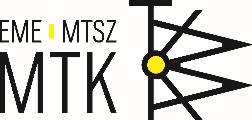 https://doi.org/10.33894/mtk-2022.19.xxHungarian: https://doi.org/10.338954/mtk-2023.19.xxhttps://eda.eme.ro/handle/10598/xxxxxTitle of Paper (Style „AMT-focim”)First AUTHOR1, Second AUTHOR2, Third AUTHOR3… (The names of authors in alphabetical order if the contribution is equal; in decreasing amount of the contribution otherwise. First name precedes the surname Style „AMT-Szerzok”)1 Institution name (University, Faculty, Department), City, Country, firstauthor@email.org 2 Institution name, secondauthor@email.org  3 Institution name, thirdauthor@email.orgPlease don’t enumerate more than five authors if possible. Style „AMT-elerhetoseg”AbstractThe abstract length must encounter 5-10 lines, style „AMT-Abstract”.Keywords: Please indicate 3-5 keywords, style „AMT-kulcssavak”. 1. Section title (style „AMT-Fejezet”)1.1. Subsection title (style „AMT-Alfejezet”)1.1.1. Paragraph title (style „AMT-pontcim”)xx. Conclusions title (style „AMT-Fejezet”)(The last section of the paper is the conclusions where the results of the research are emphasized.)Text of sections and subsections: Style „AMT-test”. Please formulate the text respecting the rules of scientific formulation.The easiest way of word processing consists in saving this template using another name and simply typing the text in the correspondent places. Inserting of figures and equations requires the producing of a a blank line and followed by the use of the paste special command applied for graphical or equation objects. Finally the correspondent style must be chosen from the style box.Pictures and figures are inserted inline with the text mode, in an empty row. Please avoid the floating modes. Apply the style „Ábra”. Only high resolution pictures or vector graphic figures are accepted. Photos must be sharp and clear. The quality of pictures and figures must fulfill the camera ready quality.Also you must send the pictures, equations and charts in JPG or XLSX format files! Referencing of figures must be emphasized in the text using the bold. 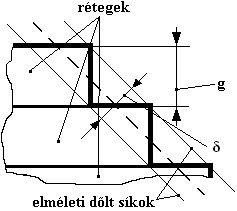 Fig. 1. the caption must give a short explanation on the figure. Style: „Ábrafelirat”, Fig. Xx. in Bold, regular.Tables must not exceed the column if possible. If this is not possible a section brake must be inserted with the attribute continuous. The new section must be formatted as single column. Table will be here inserted. A new section brake must be inserted, and the following section returns to the two column style. Table must be centered. Lining and structure is free, but captioning must be added over the table as shown in the example below:Table 1. The caption must be formatted with the style: „Ábrafelirat”Equations must be numbered. Equation number is proceeded by a right positioned tab. Follow the example below: 	(1)Equation reference is made with the use of round brackets like the following: (1). Equations must be typed with MathType 6.0. Equation editor 3.0 was retracted by Microsoft. Please type equations with respect to the AMS directives as follows: italic for variables, straight for function, bold for vector or matrix is, bold-italic for tensors. Vertices must be typed with straight boldface and underlined.EnumerationPlease follow the example below:first item closed with semicolon;second item closed by semicolon;…;last item closed by period.It is formatted using style „Enum” As new item introductory symbol use the long dash (Alt+0150) instead of points, asterisks or other symbols.References in text: Indicate references by number(s) in square brackets in line with the text. The actual authors can be referred to, but the reference number(s) must always be given. Example: '..... as demonstrated [3,6]. Barnaby and Jones [8] obtained a different result ....'References (at the end of your publication)The references must be carefully chosen. Only those items can be attached to the reference list that were used in the elaboration process of the paper and are also cited through it. The bibliographic items must contain any element that ensures the finding of the cited paper. Please do not refer to pages of wikipedia!References are formatted with the style Style „AMT-Irodalom”. Number the references (numbers in square brackets) in the list in the order in which they appear in the text. The space after the right square bracket is recommended to type using the combination Ctrl+Shift+Space.Number the references (numbers in square brackets) in the list in the order in which they appear in the text.Full reference should be given in a list at the end of the paper in the following form with examples.ReferencesReference to a journal publication:[1] van der Geer J., Hanraads J. A. J., Lupton R. A.: Complete title of the paper. Complete Name of the Journal, Vol/NoOrIssue. (2018) 5–11.https://doi.org/10.2478/amt-2018-0002Reference to a book: [2] Strunk Jr. W., White E. B.: Complete title of the book. fourth ed., Publisher, City 2000. NumberPages.Reference to a chapter in an edited book: [3] Tailor B.: Title of the chapter. In: Title of the book (ed(s).: Jones Z., Small U.) Publisher, City, 2002. 86–123.Reference to Paper in Proceedings:[4] Smith D.: Title of the proceeding. In: Proceeding of Name of the Conference or Symposium. Place of the conference, Country, Vol. 72–76. 2002. 86–123.https://doi.org/10.2478/mtk-2018-0002Reference to Standards:[5] EN ISO 527: Plastics. Determination of tensile properties, 1994.Reference to Patents:[6] Jones G.: Title of the patent. Registration number, Country, 2003.Reference to a website:[7] Cancer Research UK, Cancer statistics reports for the UK. 2003.http://www.cancerresearchuk.org/aboutcancer/statistics/cancerstatsreport/ (accessed 13 March 2018).Reference to a dataset:[dataset] [8] Oguro M., Imahiro S., Saito S., Nakashizuka T.: Mortality data for Japanese oak wilt disease and surrounding forest compositions. Mendeley Data, v1, 2015.https://doi.org/10.17632/xwj98nb39r.1.aaddggbbeehhccffii